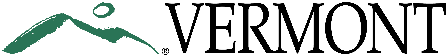 Criminal Justice Council[phone]	802-483-6228[fax]	802-483-2343www.vcjc.vermont.govAct 56 workgroup Meeting    12/13/23 Meeting Agenda 12/13/232:00 PM – 3:30 PMCall to Order- Chair LourasApproval of prior meeting minutes (12/11/23)Final discussions on draft Code of ConductDiscuss and draft needed statutory language edits to Act 56 to facilitate the Committee’s proposal to the LegislatureAuthoring of reportUpdate on discussion with legislative committee chairs